С 7 по  13  февраля  2023 года в рамках плана УМЦ проходит неделя  правовой грамотности «Правовой навигатор». 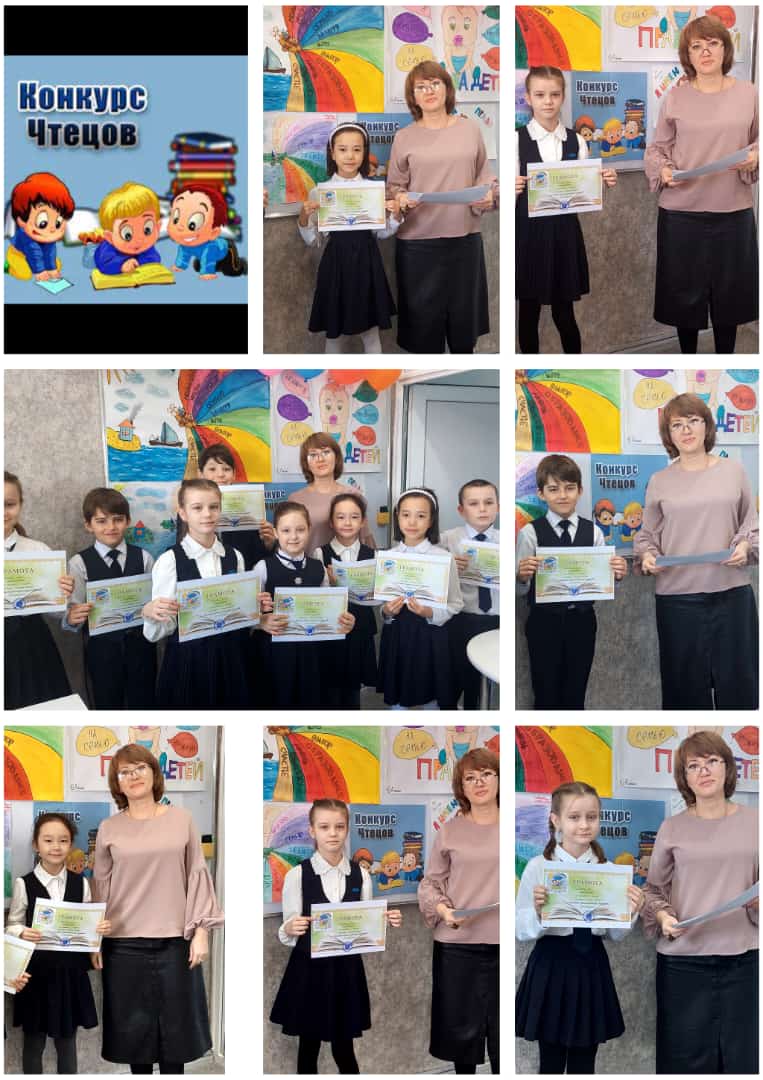 16 февраля 2023 года социальным педагогом Бейсекеевой З.Р. среди учащихся 2-3-х классов проведен конкурс чтецов стихотворений «Наши права». Цели и задачи конкурса:Развитие правовой культуры детей и юношества;Знакомство юных граждан с Конвенцией о правах ребенка;Привлечение детей и подростков к изучению своих прав и обязанностейРаскрытие творческой индивидуальности и развитие социальной
активности молодого поколения;Развитие детского литературного творчества.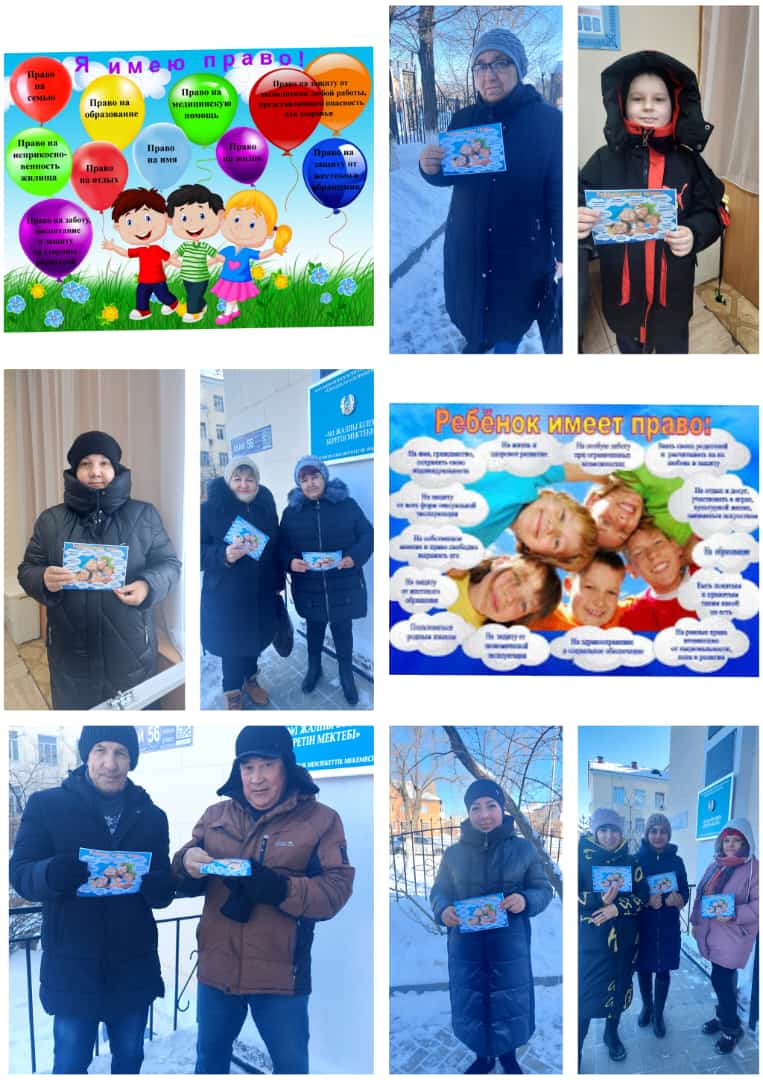 16  февраля 2023 года социальным педагогом Бейсекеевой З.Р. организована раздача  буклетов родителям на тему «Не нарушайте права маленьких жителей страны». Цель мероприятия: Актуализировать проблему соблюдения прав личности подростка в семье, обществе. Познакомить родителей с правами, обязанностями и ответственностью по российскому законодательству. Способствовать формированию правовой культуры родителей (лиц, их заменяющих), профилактике правонарушений несовершеннолетних.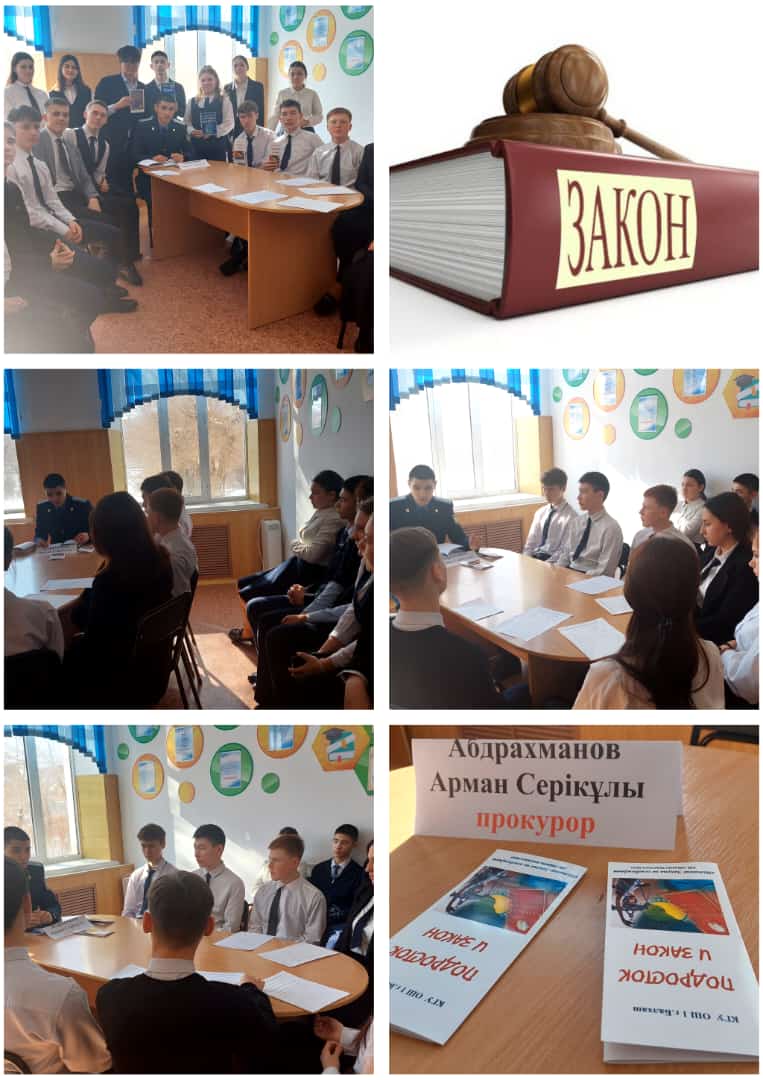 16  февраля 2023 года социальным педагогом Бейсекеевой З.Р.  и членами Школьного  Парламента  в рамках проекта «Өнегелі   өмір»  и декады «Правовой навигатор» проведен круглый стол  с участием прокурора города Балхаш  Абдрахмановым А.С.  Цель: Познакомить учащихся с понятием юридические профессии. Исследовать какими качествами необходимо  обладать, чтобы достигнуть в жизни успеха. Участники круглого стола акцентировали внимание несовершеннолетних о вопросах касающихся правонарушений и преступлений в обществе.16  февраля 2023  года социальным педагогом Бейсекеевой З.Р.  и школьными психологами Смирновой О.Л. и Беляевой А.В.  в онлайн формате  проведено родительское собрание «Семья-территория безопасности. Как понимать своего ребенка?».Цель: повышение педагогической компетенции родителей (законных представителей) по проблеме создания безопасного пространства для детей в семье, школе, социуме.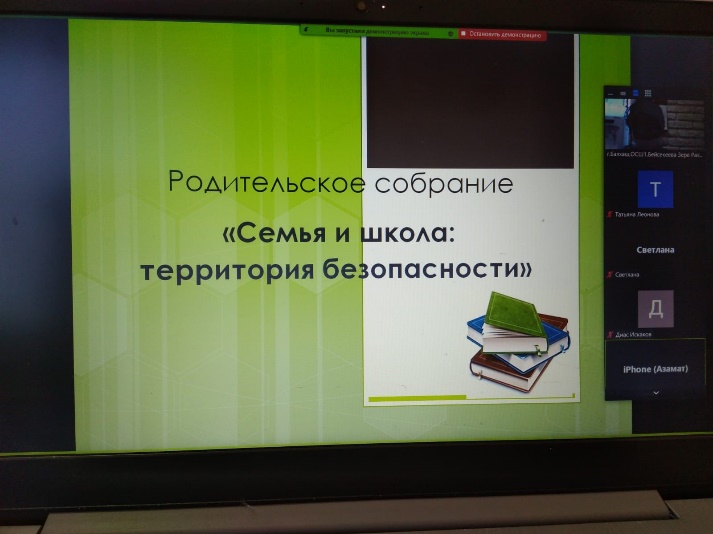 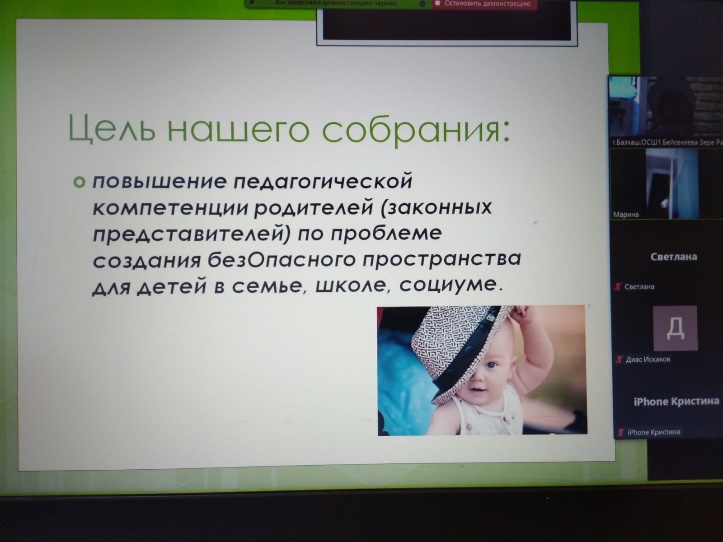 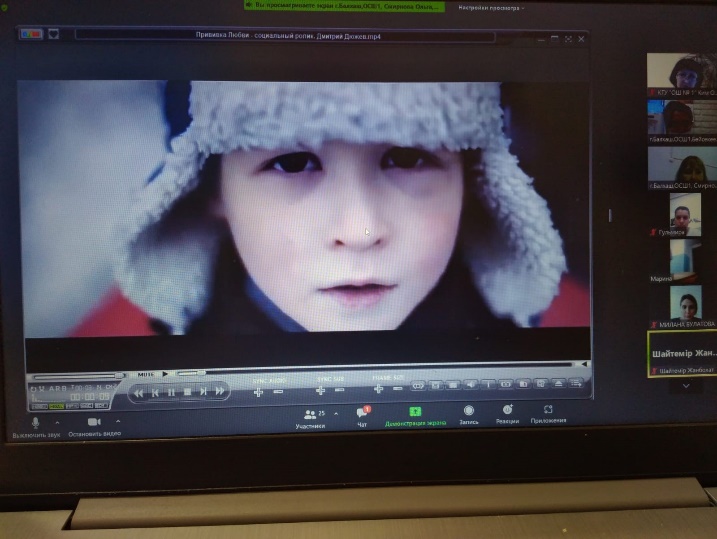 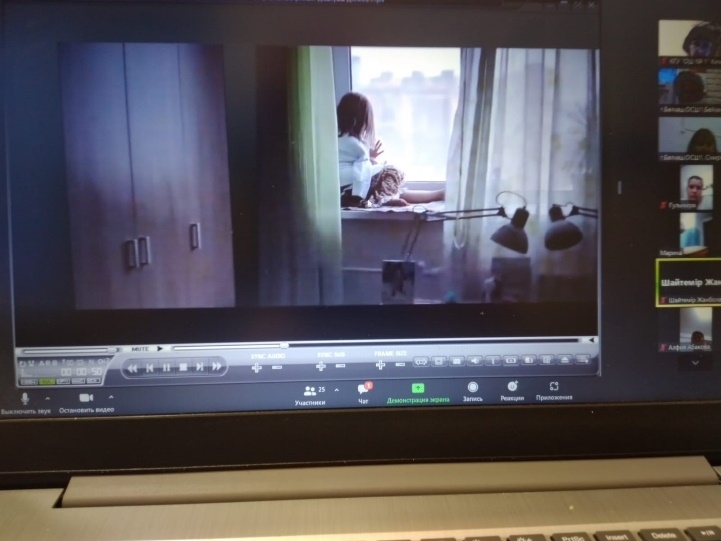 